Příloha č.  4c - Přihláška pro obce 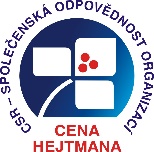 PŘIHLÁŠKACena hejtmanky Jihočeského kraje za společenskou odpovědnostobce Název obce: Název obce: Sídlo obce: Sídlo obce: Kategorie (informace pro hodnotitele) a) obec s rozšířenou působností* b) ostatní obce* Kategorie (informace pro hodnotitele) a) obec s rozšířenou působností* b) ostatní obce*Statutární zástupceJméno:Funkce:Statutární zástupceJméno:Funkce:Zmocněnec pro jednání, která se týkají Ceny hejtmanky Jihočeského kraje za společenskou odpovědnost: Jméno: Funkce: Kontaktní adresa: Tel.:                                                               e-mail:Zmocněnec pro jednání, která se týkají Ceny hejtmanky Jihočeského kraje za společenskou odpovědnost: Jméno: Funkce: Kontaktní adresa: Tel.:                                                               e-mail: IČ: IČ: